Anno Scolastico 2024/2025       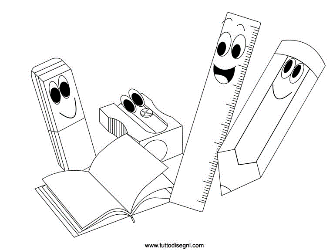                MATERIALE SCOLASTICO per la classe SECONDA: - 5 QUADERNONI a QUADRETTI piccoli da 0,5 cm con MARGINI, già RICOPERTI con COPERTINE: GIALLA, VERDE, ROSSA, AZZURRA e TRASPARENTE;e 2 quaderni di SCORTA (senza copertina);- 2 QUADERNONI a RIGHE di SECONDA con MARGINI, già RICOPERTI con COPERTINE: ROSA e VIOLA;e 2 quaderni di SCORTA (senza copertina);- 1 CARTELLETTA GRANDE RIGIDA (da tenere in cartella);- 1 ALBUM con FOGLI BIANCHI, RUVIDI, NON RIQUADRATI e GIA’ STACCATI;- 1 ASTUCCIO COMPLETO contenente: 3 PENNE CANCELLABILI (BLU, VERDE e ROSSA), COLLA STICK, FORBICI, 2 MATITE, RIGHELLO, TEMPERINO con CONTENITORE, GOMMA, MATITE COLORATE e PENNARELLI a PUNTA FINE;- SCARPE DA GINNASTICA in un SACCHETTO di STOFFA con indicato il NOME da LASCIARE a SCUOLA.Si ricorda che:* è necessario ORDINARE i LIBRI di TESTO in cartoleria, RICOPRIRLI ed ETICHETTARLI: LE MIE SCOPERTE 2 – IL CAPITELLO; BILLY BOT GOLD 2 – PEARSON* il DIARIO verrà fornito dalla SCUOLA durante i primi giorni;* è utile che TUTTO il MATERIALE SCOLASTICO venga ETICHETTATO con il NOME del bambino scritto in STAMPATO MAIUSCOLO;* i libri di RELIGIONE, i quaderni di TECNOLOGIA, MUSICA, INGLESE, GEOMETRIA, RELIGIONE RESTERANNO A SCUOLA per il prossimo anno;* a SETTEMBRE i bambini dovranno portare, oltre al MATERIALE in elenco, il LIBRO delle VACANZE per poter effettuare la correzione e i compiti svolti sul QUADERNO del CORSIVO (sarà necessario visionare il file allegato in DIDATTICA nel registro elettronico).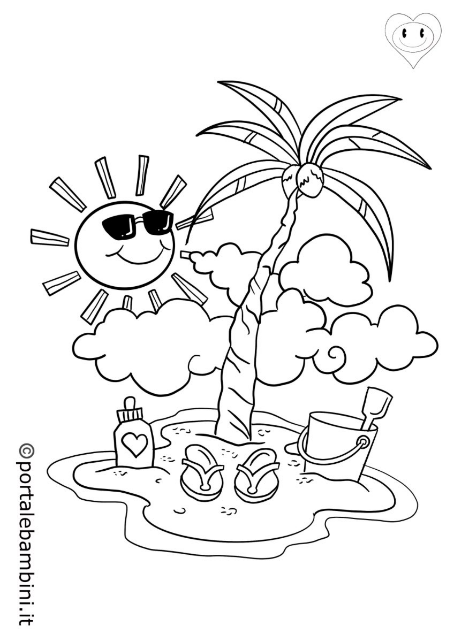                                           Grazie infinite per la collaborazione, 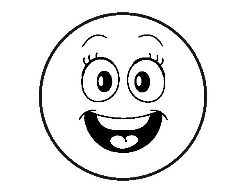                        le insegnanti                                             BUONISSIME VACANZE A TUTTI!                                                  CI RIVEDIAMO A SETTEMBRE!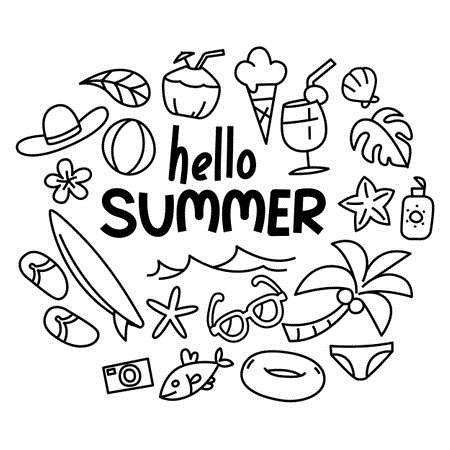 